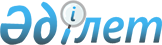 О порядке допуска к приемочным испытаниям, выдачи разрешений на серийный выпуск и применение новых образцов отечественной, а также импортной продукции повышенной опасности, эксплуатируемой в отраслях промышленности, поднадзорных органам Государственной инспекции по предупреждению и ликвидации чрезвычайных ситуаций
					
			Утративший силу
			
			
		
					Приказ Председателя Агентства Республики Казахстан по чрезвычайным ситуациям от 29 ноября 1999 года N 256. Зарегистрирован в Министерстве юстиции Республики Казахстан 6.03.2000 г. N 1072. Утратил силу - приказом Министра по чрезвычайным ситуациям РК от 20.05.2005г. N 469



 


 Извлечение из приказа Министра по чрезвычайным ситуациям РК






                     от 20.05.2005г. N 469






 






      "В соответствии с распоряжением Премьер-Министра Республики Казахстан от 20 марта 2004 года N 77-р "О мерах по совершенствованию подзаконных актов" ПРИКАЗЫВАЮ:






      Признать утратившими силу некоторые решения Комитета по надзору за безопасным ведением работ в промышленности и горному надзору при Кабинете Министров Республики Казахстан, Государственного Комитета Респубилки казахстан по чрезвычайным ситуациям соглано приложению.





      Министр      






 





Приложение      






к приказу Министра по 






чрезвычайным ситуациям РК






 от 20.05.2005г. N 469 





      ... 






      5. Приказ Председателя Агентства Республики Казахстан по чрезвычайным ситуациям от 29 ноября 1999 года N 256 "О порядке допуска к приемочным испытаниям, выдачи разрешений на серийный выпуск и применение новых образцов отечественной, а также импортной продукции повышенной опасности, эксплуатируемой в отраслях промышленности, поднадзорных органам Государственной инспекции по предупреждению и ликвидации чрезвычайных ситуаций" ...".






--------------------------------------------------------------------





 



      В соответствии с Законами Республики Казахстан 
 Z933000_ 
 "Об охране труда", 
 Z960019_ 
 "О чрезвычайных ситуациях природного и техногенного характера" и Положениями 
 P990481_ 
 "Об Агентстве Республики Казахстан по чрезвычайным ситуациям", 
 P971068_ 
 "О Государственной инспекции по предупреждению и ликвидации чрезвычайных ситуаций", утвержденных постановлениями Правительства Республики Казахстан соответственно от 27 апреля 1999 года N 481 и от 7 июля 1997 года N 1068, для упорядочения выдачи разрешений на испытание, выпуск и применение отечественной и импортной продукций повышенной опасности (технологическое оборудование, машины, механизмы и другие изделия) в поднадзорных органам Государственной инспекции по предупреждению и ликвидации чрезвычайных ситуаций отраслях промышленности приказываю: 



      1. Утвердить "Инструкцию о порядке допуска к приемочным испытаниям, выдачи разрешений на серийный выпуск и применение новых образцов отечественной, а также импортной продукции повышенной опасности, эксплуатируемой в отраслях промышленности, поднадзорных органам Государственной инспекции по предупреждению и ликвидации чрезвычайных ситуаций". 



      2. Контроль за вводом в действие и исполнением "Инструкции о порядке допуска к приемочным испытаниям, выдачи разрешений на серийный выпуск и применение новых образцов отечественной, а также импортной продукции повышенной опасности, эксплуатируемой в отраслях промышленности, поднадзорных органам Государственной инспекции по предупреждению и ликвидации чрезвычайных ситуаций" возложить на Департамент по государственному надзору за чрезвычайными ситуациями, техническому и горному надзору Агентства Республики Казахстан по чрезвычайным ситуациям (Оглов В.В.). 




 



      Председатель Агентства 





                                       Утверждена приказом Агентства



                                        Республики Казахстан по



                                        чрезвычайным ситуациям



                                        от 29 ноября 1999 года N 256





 






                             Инструкция 






         О порядке допуска к приемочным испытаниям, выдачи 






          разрешений на серийный выпуск и применение новых 






         образцов отечественной, а также импортной продукции 






          повышенной опасности, эксплуатируемой в отраслях 






       промышленности, поднадзорных органам Государственной 






      инспекции по предупреждению и ликвидации чрезвычайных 






                              ситуаций 







 






                      Глава 1. Общие положения 







 





      1. Настоящая инструкция разработана с целью замены единым документом ранее действовавших отраслевых инструкций о порядке допуска к приемочным испытаниям и выдачи разрешений на серийный выпуск и применение новых образцов отечественного (вновь созданные или модернизированные образцы), а также импортного оборудования, контролируемого органами Государственной инспекции по предупреждению и ликвидации чрезвычайных ситуаций, с учетом требований Законов Республики Казахстан "Об охране труда", "О чрезвычайных ситуациях природного и техногенного характера" и Положений "Об Агентстве Республики Казахстан по чрезвычайным ситуациям", "О Государственной инспекции по предупреждению и ликвидации чрезвычайных ситуаций", изменений, происшедших в последние годы в структурах управления отраслями промышленности республики, анализа взаимодействия заказчиков с проектно-конструкторскими организациями, заводами-изготовителями (поставщиками) и испытательными центрами. 



      2. Инструкция устанавливает порядок и условия выдачи разрешений на допуск к приемочным испытаниям, серийный выпуск и применение новых образцов отечественной, а также импортной продукции повышенной опасности (оборудование, машины и механизмы, электротехнические изделия, средства, материалы и другие изделия, работа которых связана с потенциальным риском), эксплуатируемой на поднадзорных органам Государственной инспекции по предупреждению и ликвидации чрезвычайных ситуаций отраслях промышленности, работа которой связана с потенциальным риском. 



      Перечень продукции повышенной опасности по отраслям промышленности Республики приведен в приложении 1. 



      3. В организационную структуру Государственной инспекции по предупреждению и ликвидации чрезвычайных ситуаций входят: 



      Департамент по государственному надзору за чрезвычайными ситуациями, техническому и горному надзору (далее - Департамент). 



      Областные, г.г. Астаны и Алматы инспекции по предупреждению и ликвидации чрезвычайных ситуаций территориальных органов Агентства Республики Казахстан по чрезвычайным ситуациям, Межобластная государственная и Морская специализированная инспекции (далее - инспекции). 


<*> 






      Сноска. Пункт 3 - с изменениями и дополнениями, внесенными приказом Председателя Агентства РК по чрезвычайным ситуациям от 18 октября 2000 года N 240


 
 V001328_ 
 . 



      4. Разрешение (Госинспекции, Департамента) является официальным документом, предоставляющим право субъектам хозяйственной деятельности (далее - организации), независимо от их форм собственности на допуск к приемочным испытаниям, на серийное производство и применение продукции повышенной опасности и одновременно устанавливает возможную область ее применения в зависимости от горно-технических, технологических и производственных условий. 



      5. Инструкция является обязательной для: 



      1) организаций, независимо от их форм собственности, разрабатывающих, изготавливающих, эксплуатирующих и занимающихся поставкой продукции повышенной опасности на подконтрольные органам Государственной инспекции по предупреждению и ликвидации чрезвычайных ситуаций и предприятия, производства и объекты; 



      2) органов по сертификации, сертификационных испытательных центров и испытательных организаций (лабораторий), отраслевых институтов, инженерно-методических центров (далее - центр), уполномоченных проводить испытания продукции повышенной опасности и выдачи заключений о соответствии их требованиям действующих нормативных документов по безопасности. 




 



          


Глава 2. Порядок допуска продукции к приемочным 






                              Испытаниям 






 



      6. Допуск к приемочным испытаниям новых образцов продукции, к которым предъявляются повышенные требования по безопасности, производится Госинспекциями. Перечень Госинспекций приведен в приложении 2. 



      7. Для получения разрешения на допуск к приемочным испытаниям опытных образцов (партий) продукций повышенной опасности, заинтересованное предприятие или организация, на объектах которой производятся испытания, представляет в госинспекцию следующие документы: 



      1) приказ организации, изготовившей опытные образцы продукции, о назначении комиссии и проведении испытаний; 



      2) 


(подпункт утратил силу - приказом Председателя Агентства РК по чрезвычайным ситуациям от 18 октября 2000 года N 240


 
 V001328_ 
 ); 



      3) сертификаты соответствия требованиям безопасности (взрывозащищенность, электробезопасность, искробезопасность, шум, вибрация, электромагнитная совместимость и т.д.) на готовые изделия, встроенные в образцы опытной продукции; 



      4) 


(подпункт утратил силу - приказом Председателя Агентства РК по чрезвычайным ситуациям от 18 октября 2000 года N 240


 
 V001328_ 
 ); 



      5) программа и методика приемочных испытаний, составленные разработчиком и согласованные испытательной организацией или институтом по безопасности; 



      6) техническое описание, инструкция или руководство по монтажу, эксплуатации, ремонту демонтажу; 



      7) заключение экологической экспертизы. 


<*> 






      Сноска. Пункт 7 - с изменениями и дополнениями, внесенными приказом Председателя Агентства РК по чрезвычайным ситуациям от 18 октября 2000 года N 240


 
 V001328_ 
 . 



      8. Перечень органов по сертификации испытательных организаций (лабораторий) и институтов, центров, имеющих право на проведение испытаний и выдачи заключений о соответствии продукции действующим в Республике Казахстан нормативным документам по безопасности приведен в приложении 3. 



      9. Дополнительная информация об органах по сертификации, сертификационных испытательных центрах, испытательных организациях (лабораториях) и отраслевых институтах, центрах по проведению сертификации, испытаний и выдачи заключений будет представляться по мере их аккредитации или регистрации в установленном порядке. 



      10. Перечисленные в пункте 7 документы предъявляются в полном объеме в Госинспекцию за месяц до начала испытания. Госинспекция в течение 20 дней рассматривает представленные документы, образцы продукции и принимает по ним решения. 



      11. Представленные материалы на проведение испытаний новых образцов продукции хранятся в госинспекции в течение 5 лет или до освоения серийного производства. 



      12. При недостаточности представленных документов инспекция может потребовать представления дополнительных материалов, касающихся обеспечения безопасных условий проведения испытаний. 



      13. Допускаемые к проведению испытаний образцы продукции должны иметь обозначение "ОПЫТНЫЙ" на заводской табличке и в технической документации. 



      14. Началу монтажа оборудования должно предшествовать получение разрешения госинспекции на проведение приемочных испытаний. Форма разрешения приведена в приложении 4. 




 



                


 Глава 3. Проведение испытаний продукции 






                       и оформление результатов 






 



      15. Испытания опытных образцов (партий) должны проводиться в условиях, аналогичных тем, в которых в последствии будет эксплуатироваться эта продукция повышенной опасности и при технических характеристиках, максимально приближенных к предельным. 



      16. Для проведения испытаний разработчик назначает приемочную комиссию в соответствии с ГОСТ 15.001-88 "Система разработки и постановки продукции на производство. Продукция производственно-технического назначения". 



      В состав комиссии входят (по согласованию) представители заказчика, разработчика, изготовителя, а также Госинспекции и других органов Государственного надзора (экологического, санитарно-эпидемиологического и др.). 



      17. Результаты работы комиссии по проведению приемочных испытаний оформляются актом, где должен быть раздел, отражающий вопросы обеспечения безопасности, наличия (или отсутствия) конструктивных недостатков и рекомендации по их устранению. 



      18. В течение 10 дней, после оформления документов о проведении испытаний разработчик должен направить по 1 экземпляру акта организациям, принявшим участие в испытаниях. 



      19. Возможность дальнейшей эксплуатации опытных образцов продукции, прошедших испытания, определяется комиссией, проводившей испытания. 



      20. Для отдельных образцов крупного или специального оборудования, электротехнических изделий или оборудования единичного производства по согласованию с испытательной организацией и Департаментом испытания могут проводиться на заводе изготовителе. Объем и порядок проведения испытаний по предложению испытательной организации определяется Департаментом. 




 



               


Глава 4. Выдача разрешений на серийный выпуск и 






                 применение продукции повышенной опасности


 




 



      21. Разрешение на серийный выпуск и применение новых образцов продукции повышенной опасности выдает Департамент Агентства по материалам, представленным предприятием-изготовителем. 



      Срок действия разрешения устанавливается на период до 5 лет и не может превышать срок действия технических условий на конкретный тип оборудования. 



      22. Наличие разрешения (приложения 4,5,6) на испытание, серийный выпуск и применение новых образцов продукции является основанием для ее изготовления, поставки и эксплуатации по назначению в конкретных горно-технических, технологических и производственных условиях. 



      Без разрешения Департамента эксплуатация оборудования на поднадзорных ему предприятиях, производствах и объектах запрещается. 



      Приобретение комплекта технической документации у предприятия, имеющего разрешение на выпуск и применение того или иного типа продукции, не дает право на ее выпуск и применение другим предприятием. 



      23. Для получения разрешения на серийный выпуск и применение новых образцов продукции предприятие-изготовитель представляет в Департамент следующие документы: 



      1) сертификат соответствия с протоколами испытания или заключение отраслевого института, центра (в случае отсутствия органа сертификации) о соответствии продукции требованиям действующих нормативных документов по безопасности. При этом в сертификате соответствия или заключении института, центра должны быть указаны номера сертификатов (свидетельства) на электротехнические изделия, применяемые для комплектования продукции; 



      2) технические условия, утвержденные в установленном порядке; 



      3) техническое описание продукции и инструкция или руководство по эксплуатации, монтажу и ремонту; 



      4) акт приемочных испытаний; 



      5) справка предприятия-изготовителя об устранении недостатков (при их наличии), выявленных при приемочных испытаниях; 



      6) протокол проверки производства, подтверждающий возможность изготовителя обеспечить стабильность показателей безопасности продукции при серийном производстве. 



      24. В срок не более 30 дней со дня получения материалов Департамент рассматривает представленные материалы и принимает по ним решение. При неполных данных по рассматриваемому образцу продукции у исполнителя запрашиваются дополнительные сведения. В этом случае срок рассмотрения исчисляется со времени их поступления. 



      При положительных результатах рассмотрения материалов выдается разрешение Департаментом Агентства на серийный выпуск и применение продукции на поднадзорных предприятиях, производствах и объектах. 



      Первый экземпляр разрешения направляется заявителю, второй - органу по сертификации или институту, центру выдавшему заключение. Контрольный экземпляр разрешения остается в Департаменте. Форма разрешения приведена в приложении 5. 



      При отрицательных результатах рассмотрения материалов в адрес направившего материалы предприятия выдается мотивированный отказ. 



      25. Органы по сертификации, испытательные организации, отраслевые институты и центры по безопасности могут признать результаты испытаний, полученные от разных аккредитованных испытательных центров и лабораторий, проведенные в соответствии с областью их аккредитации. 



      26. В отдельных случаях допускается на период подготовки серийного производства выпуск установочной серии продукции по временному разрешению Департамента на основании представленного заключения испытательной организации с указанием рекомендуемого срока действия временного разрешения или объема выпуска продукции 



      27. При оформлении заключения о возможности выпуска установочной серии испытательная организация должна учитывать результаты приемочных испытаний опытных образцов продукции, фактическое состояние ее производства, реализованные изменения технологии изготовления. 



      Необходимость и объемы испытаний образцов продукции установочной серии определяются испытательной организацией. 



      Протоколы испытаний образцов установочной серии могут использоваться при оформлении заключения на серийное производство, если со времени их выдачи прошло не более 2 лет и не вносились в конструкцию серийных образцов изменения. 



      28. Продление разрешения по истечении срока его действия производится в порядке, аналогичном порядку его выдачи. При этом допускается сокращение объема представляемых материалов по согласованию с испытательной организацией, институтом и центром безопасности. 




 



                 


 Глава 5. Выдача разрешений на применение 






                  импортной продукции повышенной опасности 






 



      29. Разрешение на применение импортной продукции повышенной опасности (оборудования, машины и механизмы, материалы, электротехнические изделия и др., изготовленные иностранной фирмой и испытанные в организациях, аккредитованных без участия полномочных представителей Казахстана, и не имеющих соглашения о взаимопризнании результатов испытаний (сертификатов) выдает Департамент Агентства по материалам, представленным поставщиком. 



      30. Принятию решения на закупку импортной продукции повышенной опасности должна предшествовать оценка соответствия действующим в Республике Казахстан требованиям технической безопасности органом по сертификации (испытательной организацией) или отраслевым институтом, центром по безопасности и органами Государственной инспекции по предупреждению и ликвидации чрезвычайных ситуаций Агентства. 



      31. Для получения разрешения на применение импортной продукции на поднадзорных органам Государственной инспекции по предупреждению и ликвидации чрезвычайных ситуаций производствах и объектах поставщик продукции представляет в Департамент следующие документы: 



      1) сопроводительное письмо с краткой информацией о ее назначении и области применения; 



      2) сертификат соответствия, выданный аккредитованным в Республике Казахстан органом по сертификации с протоколами испытания или заключения отраслевого института, центра по безопасности (в случае отсутствия органа сертификации) о соответствии продукции требованиям нормативных документов по безопасности; 



      3) технические условия, утвержденные в установленном порядке; 



      4) при выпуске оборудования в соответствии с требованиями национальных (страны поставщики) или международных стандартов при отсутствии технических условий в сопроводительном письме дается необходимая информация; 



      5) техническое описание продукции и инструкция или руководство по эксплуатации, монтажу и ремонту. 



      32. Продукция, поступающая из стран СНГ и имеющая сертификат соответствия или заключения о соответствии действующим в Казахстане требованиям по безопасности от испытательных организаций (центров, органов по сертификации), аккредитованных в Республике Казахстан, дополнительным испытаниям не подвергается, если проведение дополнительных испытаний не оговаривается заказчиком. 



      33. Допускается проведение испытаний образцов подлежащей поставке продукции специалистами аккредитованных в Казахстане испытательных центров в испытательных организациях страны поставщика. По каждой конкретной продукции проведение таких испытаний согласовывается Департаментом. 



      34. При положительных результатах рассмотрения представленных материалов Департамент выдает разрешение на применение импортной продукции повышенной опасности на поднадзорных ему предприятиях, производствах и объектах. Форма разрешения на применение импортной продукции приведена в приложении 6. 




 



                         


 Глава 6. Надзор 






 



      35. Департамент и Госинспекции согласно их положениям осуществляют следующие надзорные функции: 



      1) со стадии приемочных испытаний осуществляют государственный надзор за соответствием правилам, нормам безопасности и стандартам продукции повышенной опасности; 



      2) для объектов - котлонадзора, подъемных сооружений и газового хозяйства со стадии изготовления опытного образца; 



      3) дают организациям и предприятиям, ведущим разработку, изготовление, монтаж и эксплуатацию оборудования обязательные для выполнения предписания об устранении конструктивных недостатков, а также недостатков в изготовлении и монтаже, снижающих безопасность эксплуатации и контролируют их выполнение; 



      4) приостанавливают выпуск и запрещают применение продукции повышенной опасности в случае несоответствия ее требованиям правил и норм безопасности и утвержденным проектным решениям, отсутствия разрешения Департамента на серийный выпуск и применения, сертификата соответствия, а также при истечении срока действия разрешительной документации или при наличии несоответствия продукции содержащимся в указанной документации требованиям; 



      5) проверяют в случае необходимости на заводах-изготовителях соответствие требованиям правил и норм безопасности выпускаемой продукции для потенциально опасных промышленных производств. 



      36. Для обеспечения стабильности показателей безопасности Департамент и госинспекции осуществляют в соответствии с методическими указаниями инспекционный контроль за изготовлением продукции, выпускаемой по разрешению, выданному Департаментом. 



      37. К обследованию предприятия-изготовителя могут привлекаться специалисты испытательных центров (лабораторий) и территориальных органов стандартизации, метрологии и сертификации Республики Казахстан. 



      В случае необходимости при проверках могут быть затребованы контрольные (инспекционные) испытания оборудования, объем которых устанавливается по согласованию с испытательной организацией. 



      38. Контрольные испытания оборудования в период действия разрешения могут также проводиться при выявлении госинспекциями несоответствия продукции или ее отдельных элементов требованиям безопасности или поступлении рекламации на продукцию. 



      39. По результатам проверки предприятия или контрольных испытаний продукции, если принятием незамедлительных мер не может быть восстановлено соответствие продукции установленным требованиям, разрешение может быть аннулировано Департаментом письменно. 



      40. Заявитель вправе обжаловать решение об отказе в выдаче разрешения на серийный выпуск и применение продукции, а также действия Госинспекций и Департамента в Агентстве или в установленном законодательством Республики Казахстан порядке. 




                                                   Приложение 1

                             

 Перечень



 продукции (процессов) повышенной опасности, применяемой 




 на поднадзорных органам государственного горнотехнического 




надзора отраслях промышленности, работа которой связана с 




                      потенциальным риском 





 



      1. Перечень охватывает номенклатуру продукции (процессов), применяемую на производствах и объектах поднадзорных Департаменту по государственному надзору за чрезвычайными ситуациями, техническому и горному надзору Агентства Республики Казахстан по чрезвычайным ситуациям. 



      2. Одноименная продукция, применяемая на одних производствах и объектах, может быть использована также на других объектах подконтрольных Департаменту по государственному надзору за чрезвычайными ситуациями, техническому и горному надзору Агентства Республики Казахстан по чрезвычайным ситуациям. 



      1. Продукция, применяемая в горнорудной и угольной промышленностях, на карьерах, дробильно-сортировочных, агломерационных и обогатительных фабриках. 



      1) Горно-шахтное оборудование повышенной опасности, в том числе с комплектующим взрывозащищенным электрооборудованием:



      - очистные и проходческие комплексы, в т.ч. агрегаты и комбайны;



      - машины и комплексы для проходки шахтных стволов и восстающих выработок;



      - механизированные крепи и крепи сопряжений;



      - струговые установки;



      - врубовые машины;



      - погрузочные машины;



      - ленточные конвейеры для людей и грузовые;



      - забойные конвейеры;



      - предохранительные и другие лебедки, применяемые на подземных работах;



      - шахтные передвижные компрессоры;



      - рудничные электровозы, гировозы, дизелевозы;



      - самоходные вагонетки (вагоны), секционные поезда;



      - самоходные машины с дизельным приводом;



      - пассажирские вагонетки;                 



      - шахтные подъемные машины, шахтные клети, канаты, подвесные и прицепные устройства для шахтных клетей и скипов, парашюты шахтных клетей, шкивы копровые;



     - лифты подземные; 



     - людские и грузолюдские дороги для доставки людей по 



       горизонтальным и наклонным выработкам;



     - грузовые канатные, монорельсовые и напочвенные рельсовые



дороги в подземных выработках;



     - опрокидыватели шахтных вагонеток;



     - путеукладочные, поддировочные, погрузочно-транспортные и      



     доставочные машины для подземных работ;



     - машины и механизмы для возведения крепи и самоходные полки для оборки кровли в подземных выработках;



     - ручные и колонковые электросверла и электропилы, бурильные и         отбойные молотки, пневматические и гидравлические сверла,   



       вулканизаторы, применяемые на подземных работах;



     - гидромониторы для подземных работ;



     - гидроэлеваторные установки и промывочные приборы;



     - вентиляторы главного и местного проветривания для шахт и рудников, опасных по газу и (или) пыли, пневматические вентиляторы;



     - буровые установки и бурильные станки для подземных и открытых горных работ;



     - экскаваторы с емкостью ковша 5 куб.м. и более;



     - переключательные пункты, комплектные передвижные трансформаторные подстанции на открытых горных работах, соединительная арматура;



     - кабели, шнуры и провода, применяемые на подземных и открытых горных работах, соединительная арматура;



     - аппаратура сигнализации, автоматизации, дистанционного управления и контроля за работой водоотливных и вентиляторных установок (общего назначения);



     - устройства защиты людей от поражения электротоком на открытых горных работах;



     - пылеподавляющие и пылеулавливающие устройства и приборы пылевого контроля для угольных шахт;



     - средства индивидуальной защиты (самоспасатели, респираторы, другие приборы и средства защиты по показателям фрикционной и      электростатической искробезопасности и электробезопасности);



     - дробильные комплексы горнорудной и нерудной промышленности;



       мельницы всех типов;



     - грохоты всех типов;



     - флотомашины;



     - бульдозеры и скреперы всех типов;



     - гидромониторы;



     - земснаряды;



     - уступные и надуступные камнерезные машины;



     - фрезы и режущие зубья для нарезки каменных блоков;



     2) Взрывозащищенное электрооборудование 1 и 2 групп по ГОСТ 12.2.020-76 для подконтрольных отраслей промышленности.



     3) Электрооборудование в рудничном нормальном исполнении:



     - электродвигатели;



     - пусковая, распределительная, защитная аппаратура и



устройства;



     - трансформаторы, трансформаторные подстанции и комплектные 



       распределительные устройства;



     - силовое электрооборудование и комплектная аппаратура защиты и сигнализации подъемных установок. 

     2. Продукция, применяемая в нефтегазодобывающей промышленности, геологоразведке, на магистральных нефте, - газо, - продуктопроводах.

     1) Трубы нефтяного сортамента:



     - трубы бурильные, элементы бурильных труб и колонн;



     - обсадные трубы, элементы обсадных труб и колонн;



     - насосно-компрессорные трубы, элементы насосно-компрессорных труб;

     - трубы для нефтегазопромысловых коммуникаций;



     - трубы для магистральных коммуникаций.



     2) Оборудование для скважин (наземное и подземное):



     - устьевое оборудование;



     - пусковые клапаны;



     - герметизирующие устройства;



     - оборудование и подземные устройства при эксплуатации автоматическим поршнем;



     - наземное и подземное оборудование при эксплуатации скважин           штанговым насосом;



     - наземное и подземное оборудование при эксплуатации скважин           погружными насосами;



     - наземное и подземное оборудование при вторичных и третичных методах добычи нефти и газа (оборудование водозаборных сооружений, блочные кустовые насосные станции, оборудование для очистки сточных вод, оборудование для закачки теплоносителя, оборудование для               внутрипластового горения, оборудование подземных кустовых насосных станций, устьевое оборудование нагнетательных скважин, водо, - 

       газо, - паро - воздухораспределительные пункты, компрессоры,         компрессорные установки, компрессорные станции);



     - приборы системы телемеханики и аппаратура контроля работы наземного и подземного оборудования при эксплуатации нефтегазовых и         нагнетательных скважин и нефтепромысловых объектов;



     - электрооборудование и материалы нефтепромысловых объектов;



     - наземное и подземное оборудование для исследования параметров скважин и извлекаемой из них продукции в поверхностных условиях в процессе разработки месторождений;



     - наземное и подземное оборудование для интенсификации и освоения скважин.

     3) Оборудование для бурения скважин:



     - буровые установки и буровые станки с элементами его конструкций;

     - противовыбросовое оборудование;



     - инструменты и материалы для бурения скважин;



     - аварийные инструменты для бурения скважин;



     - приборы и аппаратура для одиночного и комплексного контроля          параметров процесса бурения наземного и подземного использования;

     - электрооборудование для бурения скважин;



     - специальные агрегаты, машины и механизмы для бурения скважин         (агрегаты цементировочные, агрегаты насосные, смесительные           агрегаты, краны самоходные и стационарные);                        - оборудование для прострелочно-взрывных работ опробывания и           испытания пластов;



     - оборудование для исследования скважин в процессе и окончании         бурения;



     - оборудование при геолого-технических исследованиях;



     - оборудование для геофизических исследований скважин (при             электрическом, радиактивном, акустическом каротаже и для             кавернометрии).

     4) Оборудование для сбора, подготовки, хранения и транспортировки нефти, газа и воды:

     - автоматизированные замерные установки;



     - насосы, компрессоры;



     - перекачивающие насосные и компрессорные станции;



     - установки подготовки нефти, газа и воды;



     - резервуары;



     - автоматизированные системы сдачи товарной нефти;



     - приборы и аппаратура по контролю за работой оборудования             системы сбора, подготовки и транспортировки нефти, газа и воды;



     - приборы и аппаратура для индивидуального комплексного и              качественного контроля за нефтегазоводопродукцией;



     - запорная арматура;



     - система телемеханики для контроля за работой сбора и          

       транспортировки нефти и газа;



     - оборудование и устройства для очистки нефте, - газо,               - водотранспортных коммуникаций;



     - электрооборудование и материалы магистральных нефте, - газо,       - продуктопроводов и промысловой системы подготовки нефти.

     5) Оборудование для подземного ремонта скважин:

     - стационарные устройства (агрегаты) и самоходные установки для пуско-подъемных операций (СПО);



     - инструменты для СПО;



     - средства механизации и автоматизации СПО;



     - промывочные самоходные и стационарные агрегаты;



     - наземное и подземное оборудование и устройства (установки) для      

       очистки скважин от песка, парафина, асфальтосмолистых веществ и     

       гипса;

     - аварийный инструмент и материалы (в т.ч. торпеды и взрывчатые       

       вещества);

     - наземное и подземное оборудование (установки) для интенсификации    

       скважин;

     - оборудование и установки для перевозки химреагентов и материалов.

     6) Морские гидротехнические сооружения:

     - стационарные морские сооружения (Эстакады морские, приэстакадные 

       площадки, подводные сооружения);

     - оборудование устьев морских скважин;

     - плавучие морские буровые установки;

     - оборудование сбора нефти и газа на морских месторождениях;

     - морские нефтеналивные суда;

     - поплавки-понтоны;

     - железобетонные и чугунные пригрузы;

     - оборудование и устройства для подводного ремонта, исследования и 

       контроля нефтегазотранспортных коммуникаций и морских сооружений.

     7) Химические реагенты и материалы

        (используемые при эксплуатации месторождений, бурении и            

        исследовании скважин):

     - поверхностно-активные вещества (ПАВ);

     - загустители воды;

     - кислоты; 

     - СДЯВ (цианиды и др.);

     - растворители;

     - ингибиторы коррозии;

     - эмульгаторы;

     - пеногасители;

     - тампонажные материалы и смеси;

     - утяжелители;

     - реагенты-стабилизаторы;

     - смазочные добавки;

     - радиоактивные материалы, используемые для специального исследования

       месторождений (межпластовые перетоки, исследование подземной        

       гидродинамики и т.д.)

     8) Взрывозащищенное оборудование 1 и 2 групп по ГОСТ 12.2.02-76 для 

подконтрольных производств отрасли промышленности.

     3. Продукция, применяемая в химической, нефтехимической, 

нефтегазоперерабатывающей отраслях промышленности. 

     1) Оборудование и механизмы:

     - компрессоры и трубокомпрессоры всех типов и назначений;

     - детандеры всех типов и назначений;

     - насосы для перекачки сжиженных газов и ЛВЖ;

     - газо и турбогазодувки, вакуум-насосы для взрывопожароопасных и      

       токсичных газов;

     - центрифуги;

     - фильтры всех типов для фильтрации взрывоопасных и токсичных жидких 

       продуктов;

     - фильтры всех видов для очистки взрывоопасных и токсичных газов;

     - электрофильтры для взрывоопасных и токсичных сред;

     - дробилки и мельницы всех типов и назначений;

     - гидроразбиватели вертикального и горизонтального типов;

     - установки для горячего размола полуцеллюлозы, целлюлозы и щепы в 

       производстве древесно-волокнистых плит;

     - сушилки для взрывоопасных и токсичных веществ;

     - установка для тепловой обработки макулатуры;

     - автоклавы;

     - реакторы, работающие под давлением;

     - реакторы герметичные разных типов;

     - аппараты выпарные для взрывоопасных и токсичных продуктов;

     - аппараты контактные;

     - котлы утилизаторы;

     - варочные котлы периодического действия;

     - установки непрерывной варки целлюлозы с вертикальным котлом;

     - одно- и многотрубные установки для непрерывной варки целлюлозы и 

       полуцеллюлозы;

     - выдувные резервуары;

     - установки кислородно-щелочной целлюлозы; 

     - абсорберы и адсорберы для взрывоопасных и токсичных сред;

     - ректификационные котлы для взрывоопасных и токсичных продуктов;

     - аппараты с перемешивающими устройствами для взрывоопасных и         

       токсичных продуктов; 

     - печи технологические для взрывоопасных и токсичных продуктов;

     - блоки разделения воздуха;

     - блоки разделения коксового газа;

     - агрегаты конверсии природного газа;

     - агрегаты конверсии окиси углерода;

     - агрегаты совмещенной конверсии метана и окиси углерода;

     - газогенераторы;

     - колонны для очистки азотоводородной смеси от углекислого газа и     

       окиси углерода;

     - колонны конденсации аммиака;

     - колонны синтеза аммиака;

     - сборники для хранения сжиженных газов;

     - скруберы для очистки конверторного газа;

     - регенераторы медноаммиачных растворов;

     - резервуары, сборники, газгольдеры для хранения сжиженных,           

       взрывоопасных и токсичных газов;

     - емкости для хранения кислот, щелочей, аммиака, жидкого хлора;

     - агрегаты промывки газа от окиси углерода жидким азотом;

     - испарители сжиженных газов;

     - агрегаты окисления аммиака;

     - агрегаты моноэтаноламиновой очистки;

     - электролизеры всех типов и назначений;

     - агрегаты промывки газов от оксида углерода инертными газами;

     - агрегаты, использующие тепло нейтрализации в производстве аммиачной 

       селитры;

     - агрегаты синтеза мочевины;

     - агрегаты синтеза метанола;

     - агрегаты пиролиза природного газа;

     - хлораторы;

     - смесители для взрывоопасных и токсичных продуктов;

     - полимеризаторы; ксантогенераторы и турборастворители в производстве 

       вискозных волокон;

     - мерсоризаторы целлюлозы;

     - ацитиляторы;

     - колонны для получения суспензионного полистирола;

     - реакторы дегидрирования;

     - газгольдеры для взрывоопасных и токсичных газов;

     - омылители;

     - вальцы для переработки резины, пластмасс, паронита, электронита;

     - оборудование для вулканизации изделий из резины (прессы, котлы, 

       индивидуальные вулканизаторы, форматоры-вулканизаторы,    

       поточно-автоматические линии вулканизации автопокрышек и камер);

     - продольно-резательные станки всех типов;

     - диагонально-резательные машины всех типов;

     - сульфураторы;

     - клеемешалки;

     - червячные прессы всех типоразмеров;

     - сборочные станки для сборки автопокрышек всех типо-размеров, 

       поточно-автоматические линии сборки. 

     2) Взрывозащищенное электрооборудование 1 и 2 групп по ГОСТ 

12.2.020-76 для производств отраслей промышленности.

     4. Продукция, применяемая в металлургической промышленности

     1) Шихтоподготовка и агломерация:

     - вагоноопрокидыватели, мельницы шаровые и стержневые, дробилки       

       всех типов, конвейера и питатели всех типов, грохота, агломашины,   

       сушильные печи, охладители, грануляторы.

     2) Коксохимическое производство

     - коксовые батареи, газовые холодильники, коксовые рампы,             

       двересьемные машины, коксовыталкиватели, камеры сухого тушения      

       кокса, отсадочные машины, центрифуги, сатураторы, скрубера,         

       вакуум-фильтры, кристаллизаторы, ректификационные и дистиляционные  

       колонны.

     3) Металлургическое производство

     -  шахтные, отражательные, руднотермические, электротермические, 

        индукционные, доменные, мартеновские и иные металлургические печи, 

        металлургические конвертеры, миксеры, завалочные машины,           

        сталеразливочные и чугуновозные тележки, машины для скачивания     

        шлака, машины для торкретирования огнеупорными массами,            

        отстойники, нагнетатели, котлы рафинировочные, котлы-утилизаторы,  

        турбокомпрессоры, газодувки, печи дисциляции и восстановления      

        титана.

     4) Прокатное производство

     - прокатные станы всех типов, слитковозы, электрокары, пратценкраны,  

       посты управления, печи методические, колпаковые печи, рольганги,    

       кантователи, поворотные столы, гильотинные и дисковые ножницы,      

       агрегаты подготовки полосы, травильные ванны, агрегаты              

       электролитического лужения, моталки для смотки полосы, машины       

       непрерывного литья заготовок, агрегаты непрерывного отжига полосы.

     5) Сернокислотное производство:

     - электрофильтры всех типов, контактные аппараты всех типов,          

       скрубберы, компрессоры, промывочные и сушильные башни.

     6) Производство кислорода и водорода 

        - кислородные и воздушные компрессоры, блоки разделения воздуха,   

        газодувки, влагоотделители, блоки осушки, газгольдеры,             

        регенераторы, скрубберы, конденсаторы, абсорберы.

     7) Взрывозащищенное электрооборудование 1 и 2 групп по ГОСТ           

        12.2.020-76 для подконтрольных производств металлургической        

        промышленности (перечень указан в данном ГОСТе).

     5. Продукция, применяемая на объектах котлогазового хозяйства,        

подъемных сооружений и хлебопродуктов

     1) Оборудование и механизмы котлогазового хозяйства:

     - котлы паровые и водогрейные;

     - оборудование вспомогательное для использования с котлами            

       (экономайзеры, перегреватели, подогреватели, конденсаторы,          

       золоуловители, мельницы и др.);

     - трубопроводы пара и горячей воды, регистрируемые в органах          

       технического надзора;

     - сосуды, работающие под давлением; 

     - арматура запорная и регулирующая, устанавливаемая, на объектах      

       котлонадзора;

     - запорная и регулирующая газовая арматура;

     - предохранительные и взрывные клапаны;

     - горелочные устройства всех типов котлов, печей, подогревателей и    

       т.д.;

     - форсунки жидкого топлива;

     - газовые печи водонагреватели и т.д.;

     - переносные и стационарные газоискатели и газоиндикаторы;

     - испарительные установки;

     - элементы автоматики безопасности, приборы контроля;

     - взрывозащищенное оборудование 1 и 2 групп по ГОСТ 12.2020-76 

       для производств котлогазового хозяйства.

     2) Оборудование и механизмы подъемных сооружений:

     - грузоподъемные, всех типов;

     - лифты всех типов;

     - эскалаторы;

     - канатные пассажирские и грузовые дороги;

     - подъемники всех типов;

     - пусковая, распределительная, защитная аппаратура и аппаратура 

       сигнализации, блокировки.

     3) Оборудование и механизмы объектов хлебопродуктов:

     - камнеотборники;

     - сепараторы;

     - машины обоечные, щеточные, бичевые;

     - машины для улавливания магнитных примесей;

     - станки вальцевые;

     - рассевы;

     - машины ситовеечные;

     - станки шлифовально-рифельные;

     - машины шелушильные;

     - Нория ленточная;

     - ворохоочистители;

     - установки для активного вентилирования зерна в силосах и бункерах;

     - взрыворазрядители;

     - аспирационное и пневмотическое оборудование;

     - дробилки молотковые;

     - деташеры;

     - конвейеры цепные, винтовые и ленточные;

     - взрывозащищенное электрооборудование 1 и 2 групп по ГОСТ           

       12.2.020-76 для подконтрольных производств хлебопродуктов.

     6. Продукция (процессы), применяемая при ведении взрывных работ

     1) Оборудование, средства, материалы:

     - взрывчатые материалы;

     - средства инициирования;

     - взрывные приборы (машинки);

     - контрольно-измерительные приборы;

     - средства контроля исправности взрывных приборов;

     - зарядные машины и зарядчики для механизации взрывных работ.

     7. Горноспасательная, газоспасательная и противофонтанная техника, 

оборудование и инвентарь, кислородно-дыхательная аппаратура, контрольно-

измерительные приборы, средства для спасения людей и т.д. 




                                           Приложение 2

                                     к приказу Агентства Республики

                                     Казахстан по чрезвычайным 

                                     ситуациям от 29 ноября 1999 г.

                                     N 256 




 



                              Перечень 

        Государственных инспекций по предупреждению и ликвидации   

                       чрезвычайных ситуаций

---------------------------------------------------------------------------

 N  !   Наименование        !  Адрес почтовый,     !  Обслуживаемые

п/п !     местного          !  телетайп, факс,     !  территории

    !      органа           !  код города и        !

    !                       !  служебный тел.      !

---------------------------------------------------------------------------

 1  !         2             !         3            !         4

---------------------------------------------------------------------------

 1    Алматинская               480100, г. Алматы       г. Алматы 

      городская                 ул. Зенкова, 80/84

      государственная           код 8-327-2

      инспекция по              тел. 61-27-42,

      предупреждению и               61-20-94

      ликвидации

      чрезвычайных ситуаций

 2    Алматинская область       480100, г. Алматы       Алматинская обл.

      Гос.инспекция по          ул. Зенкова, 80/84      в т.ч. бывшая

      предупреждению            код 8-327-2             Талды-Курганская

      и ликвидации ЧС           тел. 61-17-30           область

 3    Горинспекция              473027, г. Астана       г. Астана          

      г.Астаны                  ул. Делегатская, 89 

                                код 8-317-2

                                факс 33-37-92

                                тел. 32-43-35

 4    Акмолинская               475000, г. Кокшетау     Акмолинская обл.   

      ----"----                 код 8-316-22            в т.ч. часть

                                тел. 5-56-61            территории бывшей

                                                        Торгайской области

 5    Актюбинская               463000, г. Актюбинск    Актюбинская обл.

      ----"----                 ул. Маресьева, 81а

                                код 8-313-2 

                                тел. 57-34-05

                                     54-12-03

 6.   Атырауская                465003, г. Атырау       Атырауская обл. 

      ----"----                 ул. Ауэзова, 53А              

                                код 8-312-22

                                факс 5-44-19

                                тел. 5-80-60,

                                     5-83-80

 7.   Восточно-                 492000, г. Усть-        ВКО, в т.ч. бывшая

      Казахстанская             Каменогорск,            Семипалатинская    

      ----"----                 ул. Бурова, 63          обл.     

                                код 8-323-2

                                тел. 66-13-73,

                                66-12-40

 8.   Жамбылская                484006, г. Тараз        Жамбылская обл.

      ----"----                 ул. Ниеткалиева, 8

                                код 8-326-22

                                тел. 4-83-03,

                                     4-84-16

 9.   Западно-                  417000, г. Уральск      Западно-      

      Казахстанская             ул. Дзержинского, 100   Казахстанская обл.

      ----"----                 код 8-311-22

                                тел. 2-41-62,

                                    55-06-33

10.   Карагандинская            470075, г. Караганда    Карагандинская     

      ----"----                 ул. Ленина, 106         обл., в т.ч. бывшая

                                код 8-321-2             Жезказганская 

                                тел. 49-27-90           область

                                     57-31-44

11.   Костанайская              459120, г. Рудный       Костанайская обл.  

      ----"----                 пр. Ленина, 26          в т.ч. бывшая

                                код 8-314-31            Торгайская обл.

                                тел. 2-77-55,

                                     2-77-72

12.   Кзылординская             467014, г. Кзылорда     Кзылординская

      ----"----                 ул. Байтурсынова, 26а   область

                                код 8-324-22

                                тел. 7-45-84

13.   Мангистауская             466200, г. Актау        Мангистауская

      ----"----                 24-й мкр                область

                                код 8-329-2

                                тел. 21-21-20,

                                     6-67-81

14.   Павлодарская              637082, г. Павлодар     Павлодарская      

      ----"----                 ул. Советов, 16         область

                                код 8-318-2

                                тел. 75-47-59,

                                     75-26-70

15.   Северо-Казахстанская      642028,                 Северо-            

      ----"----                 г. Петропавловск,       Казахстанская обл.

                                ул. Осипенко, 1         в т.ч. бывшая      

                                код 8-315-2             Кокшетауская обл.  

                                тел. 46-87-81

16.   Южно-Казахстанская        486002, г. Шымкент      Южно-Казахстанская

      ----"----                 ул. Гагарина, 86        область

                                телетайп 181112

                                "Пресс"

                                код 9-325-2

                                тел. 12-56-94,

                                     18-25-815

17.   Межобластная              474456, г. Степногорск   Объекты НАК     

      госинспекция по           Акмолинской области      КАТЭП

      надзору за безопасным     2-й мкр, дом 31          по всей

      ведением работ в атомно-  код 8-317-45             территории

      энергетическом комплексе  тел. 9-14-02,            Республики

                                     9-27-86

18.   Специализированная        465003, г. Атырау,       Атырауская,       

      морская госинспекция      ул. Ауэзова, 53А         Мангистауская,    

                                код 8-312-22             Кызылординская

                                тел. 5-81-88             области           




                                                     Приложение  3

                                           к приказу Агентства Республики  

                                           Казахстан по чрезвычайным       

                                           ситуациям от 29 ноября 1999г.

                                           N 256




 



                               Перечень 



               аккредитованных органов по сертификации и 



               испытательных организаций (лабораторий, центров), 



               отраслевых институтов, центров, имеющих право на 



               проведение испытаний и выдачу заключений о 



               соответствии продукции повышенной опасности 



               действующим нормативным документам по безопасности 




 



      1. Научно-производственная ассоциация (НПА) "Кранэнерго" - орган по сертификации паровых и водогрейных котлов, сосудов, работающих под давлением, трубопроводов пара и горячей воды, грузоподъемных кранов, исходя из условий их соответствия государственным стандартам, нормам и требованиям безопасности (аттестат аккредитации от 20.06.97г. N КК 64600.04.0061). 



      Адрес: 480074, г.Алматы, ул.Б.Майлина, 109. 




 



      2. Испытательная лаборатория сварки и контроля при НПА "Кранэнерго" - испытание качества металла и сварных соединений, проведение химического анализа, физических методов контроля, исходя из условий их соответствия государственным стандартам, нормам и требованиям безопасности (аттестат аккредитации от 20.06.97г. N КК 64600.06.10.0276). 



      Адрес: 480074, г.Алматы, ул. Б.Майлина, 109. 




 



      3. Казахский государственный научно-исследовательский институт по безопасности работ в горной промышленности (КАЗНИИБГП) - испытание горно- транспортного оборудования, взрывчатых материалов, электрооборудования и контрольно-измерительных приборов, исходя из условий их соответствия государственным стандартам, нормам и требованиям безопасности (постановление Кабинета Министров Республики Казахстан от 09.03.92г. N 201). 



      Адрес: г.Караганда, ул.Алалыкина, 12. 




 



      4. Научно-инженерный центр горноспасателей Республики Казахстан (НИЦ ГРК) Министерства энергетики, индустрии и торговли Республики Казахстан - испытание горноспасательного оборудования, противопожарной техники и инвентаря для военизированных аварийно-спасательных частей, исходя из условий их соответствия государственным стандартам, нормам и требованиям безопасности (постановление Кабинета Министров Республики Казахстан от 31.08.92г. N 724). 



      Адрес: г.Караганда, ул.Кромского, 44. 



      5. Научно-исследовательский центр технической безопасности в нефтегазовой промышленности, геологии по нефти и газу при научно-исследовательском и проектном институте "Каспиймунайгаз" Министерства энергетики, индустрии и торговли Республики Казахстан - испытание нефтегазопромыслового, нефтегазоперерабатывающего и бурового оборудования, объектов магистральных нефте-, газо-, продуктопроводов, электрооборудования и контрольно-измерительных приборов, исходя из условий их соответствия государственным стандартам, нормам и требованиям безопасности (постановление Кабинета Министров Республики Казахстан от 14.04.93г. N 298). 



      Адрес: 465021, г.Атырау, ул.Абая, 5. 



      6. Научно-исследовательский центр технической безопасности в химической, нефтехимической, нефтеперерабатывающей, микробиологической, химико-фармацевтической и пищевой промышленности при Шымкентском научно-исследовательском институте химической технологии и промышленной экологии (НИИХТПЭ) Министерства образования и культуры Республики Казахстан - испытание технологического оборудования и приборов обеспечения безопасности производств в выше перечисленных отраслях промышленности, исходя из условий их соответствия государственным стандартам, нормам и требованиям безопасности (постановление Кабинета Министров Республики Казахстан от 12.04.94г. N 374). 



      Адрес: 486042, г.Шымкент, пл. им. В.И.Ленина, 3. 



      7. Научно-исследовательский центр по технической безопасности для предприятий черной металлургии при химико-металлургическом институте Национального центра по комплексной переработке минерального сырья (НЦ КПМС) Республики Казахстан - испытание технологического оборудования и приборов обеспечения безопасности металлургических производств, исходя из условий их соответствия государственным стандартам, нормам и требованиям безопасности (постановление Кабинета Министров Республики Казахстан от 09.11.94г. N 1238). 



      Адрес: г.Караганда, ул.Ермекова, 63. 



      8. Научно-исследовательский центр по технической безопасности для предприятий цветной металлургии при Восточном научно-исследовательском горнометаллургическом институте цветных металлов (ВНИИцветмет) НЦ КПМС Республики Казахстан - испытание технологического оборудования и приборов обеспечения металлургических производств, исходя из условий их соответствия государственным стандартам, нормам и требованиям безопасности (постановление Кабинета Министров Республики Казахстан от 09.11.94г. N 1238). 



      Адрес: 492014, г.Усть-каменогорск, ул.Промышленная, 1. 



      9. Научно-исследовательский центр по технической безопасности для предприятий НАК "КАТЭП" при Ульбинском проектно-конструкторском институте Государственной холдинговой компании "Ульба" - испытание отечественного и зарубежного металлургического и химического оборудования, контрольно-измерительных приборов по безопасности производств, исходя из условий их соответствия государственным стандартам, нормам и требованиям безопасности (постановление Кабинета Министров Республики Казахстан от 26.07.95г. N 1022). 



      Адрес: 492026, г.Усть-каменогорск, ул.Школьное шоссе, 63. 



      10. Казахстанский государственный центр взрывных работ (КГЦВР) - испытание взрывчатых материалов, машин, механизмов и приборов для взрывных работ (постановление Кабинета Министров Республики Казахстан от 07.06.93г. N 464). 



      Адрес: 480013, г.Алматы, ул.Ахмета Байтурсын улы, 147-б. 



      11. ТОО "Инженерно-методический центр" - экспертиза и выдача заключений на соответствие вновь созданного отечественного и приобретенного импортного оборудования требованиям правил и норм безопасности (разрешение ГКЧС от 05.05.97г. N 11/694). 



      Адрес: 480002, г. Алматы, ул.Емелева, 6. 



      12. Признаются действительными в Республике Казахстан результаты испытаний оборудования и материалы на получение разрешения, оформленные следующими организациями стран ближнего зарубежья: 



      а) по Российской федерации: 



      1. Восточный научно-исследовательский институт по безопасности работ в горной промышленности (ВостНИИ) - испытательный центр взрывозащищенного и рудничного оборудования, изделий и материалов. 



      Адрес: 650002, г.Кемерово, ул.Институтская, 3. 



      2. Институт горного дела (ИГД) им.А.А.Скочинского - орган по сертификации горношахтного оборудования в соответствии с областью аккредитации. 



      Адрес: 140004, г.Люберцы, Московской обл., Октябрьский проспект, 213. 



      б) по республике Украина: 



      1. Государственный Макеевский научно-исследовательский институт по безопасности работ в горной промышленности (МакНИИ). Испытательный центр взрывозащищенного, рудничного и горношахтного оборудования, материалов и средств защиты. МакНИИ аккредитован Госстандартом Российской федерации 09.06.93г. 



      Адрес: 339008, г.Макеевка Донецкой области, ул. Лихачева, 60. 



      в) а также сертификаты государственных органов по сертификации Российской Федерации, Украины, Азербайджана, Армении, Молдовы, Белоруссии, Грузии, Кыргызстана, Таджикистана, Туркменистана, Узбекистана. 



      13. Признаются действительными в Республике Казахстан сертификаты с протоколами испытаний Турецкого института стандартов TSE (в соответствии с двухсторонним соглашением Республики Казахстан с Республикой Турция, подписанным в августе 1992г. в г.Алматы (по данным Госстандарта РК). 




 



      Примечание: 1. Перечень органов по сертификации, испытательных 



                  центров (организаций, лабораторий) может расширяться по 



                  мере аккредитации их в установленном порядке, в Комитете 



                  по стандартизации, метрологии и сертификации Министерства 



                  энергетики, индустрии и торговли Республики Казахстан. 



                  Перечень составлен по состоянию на 01.07.99г. 



                  2. Вышеперечисленные отраслевые институты, центры, 



                  уполномоченные Правительством Республики Казахстан и 



                  Агентством Республики Казахстан по чрезвычайным ситуациям 



                  на проведение испытаний технологического и другого 



                  оборудования, аппаратуры должны быть аккредитованы в 



                  Комитете по стандартизации в установленном порядке как 



                  орган по сертификации или в качестве испытательных 



                  центров. 




                                                  Приложение  4

                                           к приказу Агентства Республики  

                                           Казахстан по чрезвычайным       

                                           ситуациям от 29 ноября 1999г.

                                           N 256




    ________________________________________________________________

           (наименование органа государственного надзора)




                                Разрешение

     На проведение____________________________________________испытаний

                          (приемочных, стендовых)

     _________________________________________________________образцов

                        (опытных, экспериментальных)

     ________________________________________________________________

       (наименование оборудования или электротехнического изделия)

     рассмотрев представленные материалы_____________________________

     ____________________________________считает возможным разрешить

       (наименование органа госнадзора)

     ________________________________________________________________

           (наименование объединения, предприятия, организации)

     проведение_________________________________________испытаний

                       (приемочных, стендовых)

     ___________________________________________________________________

   (наименование оборудования, место испытаний, наименование предприятия)

     ________________________при условии соблюдения программы и методики 

     проведения испытаний.

     Особые условия_____________________________________________________

     ___________________________________________________________________

     ___________________________________________________________________

     Не позднее десяти дней после окончания испытаний экземпляр акта,      

     оформленного в установленном порядке, направить

     ____________________________________________________________________

                   (наименование органа госнадзора)

     м.п.

     "____"______________200_ г.     ___________________________________

                                     (подпись лица, выдавшего документ)




                                                 Приложение  5

                                           к приказу Агентства Республики  

                                           Казахстан по чрезвычайным       

                                           ситуациям от 29 ноября 1999г.

                                           N 256




                                 Герб




 



                      Агентство Республики Казахстан 

                        по чрезвычайным ситуациям

                  Департамент по государственному надзору

               за чрезвычайными ситуациями, техническому

                          и горному надзору

                               Разрешение

     На______________________________________________________________

              (серийный выпуск, выпуск установочной серии)

     _______________________________________________________________

                    (наименование изделия, его тип)

     изготовленного_________________________________________________

                           (наименование завода-изготовителя)

     _______________________________________________________________

                       (местоположение завода)

     и применение___________________________________________________

                   (отрасль промышленности, категория опасности)

     _______________________________________________________________

     Дополнительные условия безопасности для допуска в эксплуатацию

     ______________________________________________________________

     ______________________________________________________________

     Срок действия установлен до___________________________________

                                     (дата и год)

     Срок действия продлен до______________________________________

                                (дата и номер письма)

     ______________________________________________________________

     Основание: Заключение испытательной организации (центра) или          

     сертификат соответствия)______________________________________

                               (наименование организации,

     ______________________________________________________________

                        органа по сертификации, дата и номер)

     м.п.

     "___"______________200_г.         ________________________________

                                                      подпись

                          (Ф.И.О., должность лица, выдавшего разрешение)




                                               Приложение  6

                                           к приказу Агентства Республики  

                                           Казахстан по чрезвычайным       

                                           ситуациям от 29 ноября 1999г.

                                           N 256




                               Герб




 



                      Агентство Республики Казахстан 

                        по чрезвычайным ситуациям

                  Департамент по государственному надзору

               за чрезвычайными ситуациями, техническому

                          и горному надзору

                                Разрешение

     На применение______________________________________________________

                    (наименование импортной продукции повышенной

     ___________________________________________________________________

                     опасности, тип и краткая характеристика)

     ___________________________________________________________________

     изготовленной______________________________________________________

                          (страна, завод-изготовитель)

     ___________________________________________________________________

     рассмотрев представленные материалы________________________________

                                            (сертификат соответствия,

     ___________________________________________________________________

       заключение испытательной организации, дата выдачи и номер и др.)

     ___________________________________________________________________

     Департамент считает возможным разрешить ___________________________

                                                 (наименование

     ___________________________________________________________________

                объединения, предприятия, организации и места)

     Особые условия:____________________________________________________

     ___________________________________________________________________

     Срок действия установлен до___________________________________

                                     (дата и год)

     Срок действия продлен до______________________________________

                                (дата и номер письма)

     м.п.

     "___"______________200_г.         ________________________________

                                                      подпись

                          (Ф.И.О., должность лица, выдавшего разрешение)

					© 2012. РГП на ПХВ «Институт законодательства и правовой информации Республики Казахстан» Министерства юстиции Республики Казахстан
				